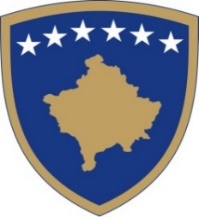 Republika e KosovësRepublika Kosova-Republic of KosovoQeveria-Vlada-Government Zyra e Kryeministrit-Ured Premijera-Office of the Prime MinisterZyra për Çështje të Komuniteteve – Kancelarija za pitanje Zajednica – Office for Community AffairsPOZIV ZA PODNOŠENJE PREDLOGA FOND ZA PODRŠKU MEDIJA MANJINSKIH ZAJEDNICAKancelarija za pitanje zajednica pri Kancelariji premijera, objavljuje poziv za podnošenje prijava za dodelu grantova iz fonda za podršku medija, koji se bave informisanjem i promovisanjem manjinskih zajednica u Republici Kosovo.Poziv za podnošenje prijava za dobijanje granta iz Fonda za podršku medija manjinskih zajednica objavljuje se jednom godišnje na veb sajtu Kancelarije za pitanja zajednica pri Kancelariji premijera i u elektronskim ili štampanim medijima, pravo na prijavu imaju svi mediji registrovani u nadležnom organu Republike Kosova.Mediji, prilikom podnošenja prijava, treba da dostave sledeća dokumenta:obrazac za prijavu koji se preuzima sa sajta KPZ-a sertifikat o registraciji medija kod nadležnog organa u Republici Kosovo;licencu za rad u oblasti audiovizuelnih medijskih usluga, izdatu od strane nadležnog organa Republike Kosova;sertifikat fiskalnog broja;važeću ličnu kartu rukovodioca dotičnog medija ili ovlašćenog lica, izdatu od strane nadležnog organa u Republici Kosovo;kao i dokumente ili dokaze drugih izvora finansiranja/podrške od drugih donatora. Mediji treba da dostave popunjene obrazce za prijavu u fizičkoj formi u Kancelariji za pitanja zajednica pri Kancelariji premijera (zgrade Vlade, VI sprat, Kan br. 606), ili u elektronskoj formi na e-mail adresu: zck-kpz-grants@rks-gov.net.Rok za podnošenje prijava je petnaest (15) dana od dana objavljivanja poziva za podnošenje predloga (11.05.2017-25.05.2017).Prijave koje pristižu nakon tog roka neće biti razmatrane. 